Рано или поздно любой родитель станет перед проблемой транспортировки своего малыша в автомобиле. Как это сделать, чтобы риск был минимальным.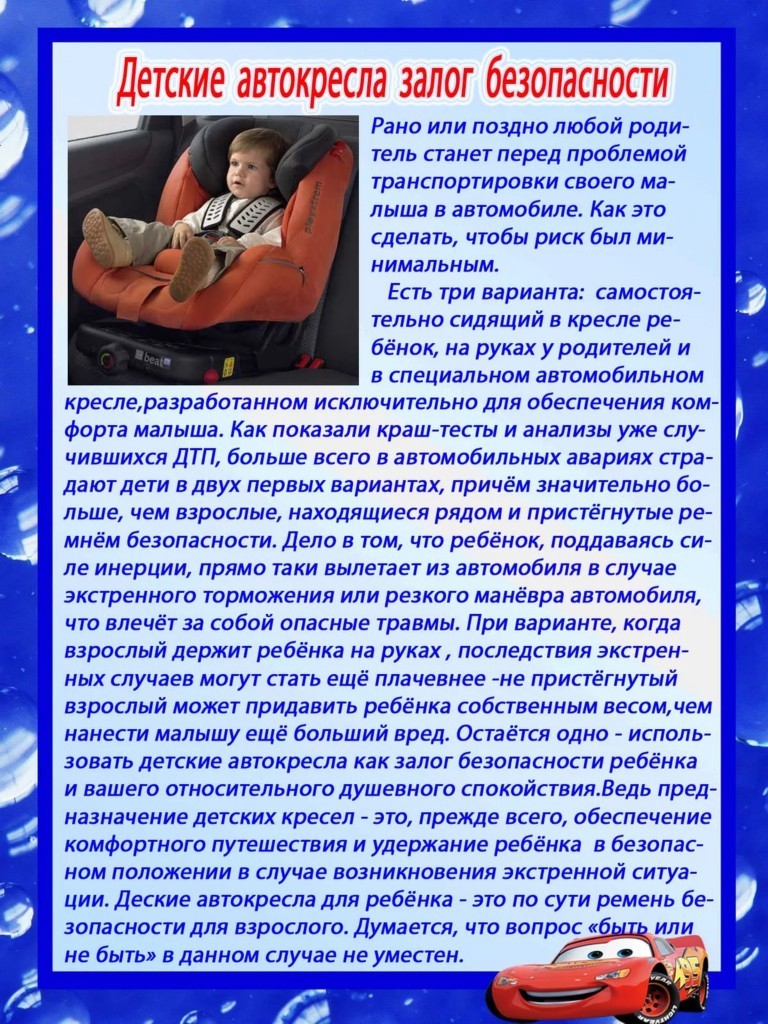 Есть три варианта: самостоятельно сидящий в кресле ребенок, на руках у родителей и в специальном автомобильном кресле, разработанном исключительно для обеспечения комфорта малыша. Как показали краш-тесты и анализы уже случившихся ДТП, больше всего в автомобильных авариях страдают дети в двух первых вариантах, причем значительно больше, чем взрослые, находящиеся рядом и пристегнутые ремнем безопасности. Дело в том, что ребенок, поддаваясь силе инерции, прямо таки вылетает из автомобиля в случае экстренного торможения или резкого маневра автомобиля, что влечет за собой опасные травмы. При варианте, когда взрослый держит ребенка на руках, последствия экстренных случаев могут стать еще плачевнее – не пристегнутый взрослый может придавить ребенка собственным весом, чем нанести малышу еще больший вред. Остается одно – использовать детские автокресла как залог безопасности ребенка и вашего относительного душевного спокойствия. Ведь предназначение детских кресел – это, прежде всего, обеспечение комфортного путешествия и удержание ребенка в безопасном положении в случае возникновения экстренной ситуации. Детские автокресла для ребенка – это по сути ремень безопасности для взрослого. Думается, что вопрос «быть или не быть» в данном случае не уместен.